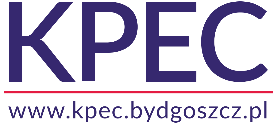 FORMULARZ OFERTY CENOWEJKomunalne Przedsiębiorstwo Energetyki Cieplnej Spółka z o.o.Dział Zakupów i Gospodarki Materiałowejul. Ks. J. Schulza 585-315, BYDGOSZCZ52 30-45-200 fax 52 30-45-292e-mail: zaopatrzenie@kpec.bydgoszcz.plNazwa Wykonawcy/imię i nazwisko: ..............................................................................................................................................................................................................................................Adres Wykonawcy/adres zamieszkania: ulica ................................................... nr domu .........kod ..................... miejscowość ...........................................................W odpowiedzi na Zaproszenie składamy ofertę na niżej wymienione materiały:UWAGA: Podana w tabeli ilość towaru jest ilością szacunkową i może ulec zmianie (zwiększenie albo zmniejszenie). Zamawiający może w każdej chwili zrezygnować z części lub całości dostawy.Termin gwarancji na oferowane materiały					…………............. m-cy.Oferowany termin płatności							…………............. dni.Deklarowany termin realizacji zamówienia					…………............. dni.Oświadczamy, że jesteśmy związani naszą ofertą przez			…..…..………….. dni.*)*) Bieg terminu rozpoczyna się wraz z upływem terminu składania ofert.   Zamawiający oczekuje, że termin związania ofertą wyniesie min 6 miesięcy.Nazwa producenta proponowanych materiałów	………….………………………………………… ……………………………………………………………………………………………..…………………Dostarczę nieodpłatnie zamówiony towar do mag. KPEC 					tak/nieDo oferty dołączam prospekty, katalogi, aprobaty techniczne, deklaracje zgodności,
 atesty proponowanych materiałów.								tak/niePosiadamy wdrożony System Zarządzania Jakością ISO.					tak/nieImię i nazwisko osoby do kontaktów wraz z nr telefonów i adresem poczty e-mail.– ……………………………………………………………………………………………………………– ……………………………………………………………………………………………………………– ……………………………………………………………………………………………………………Wyrażamy zgodę na przeprowadzenie wszelkich badań mających na celu sprawdzenie oświadczeń, dokumentów i przedłożonych informacji oraz wyjaśnień finansowych i technicznych, przez  Zamawiającego lub  jego upoważnionych przedstawicieli.Wypełniłem/-liśmy obowiązki informacyjne przewidziane w art. 13 lub art. 14 rozporządzenia Parlamentu Europejskiego i Rady (UE) 2016/679 z dnia 27 kwietnia 2016 r. w sprawie ochrony osób fizycznych w związku z przetwarzaniem danych osobowych i w sprawie swobodnego przepływu takich danych oraz uchylenia dyrektywy 95/46/WE (ogólne rozporządzenie o ochronie danych) (Dz. Urz. UE L 119 z 04.05.2016 str. 1) „RODO” wobec osób fizycznych, od których dane osobowe bezpośrednio lub pośrednio pozyskał w celu ubiegania się o udzielenie zamówienia publicznego w niniejszym postepowaniu.Wyrażam/-my zgodę na przetwarzanie przez Komunalne Przedsiębiorstwo Energetyki Cieplnej Sp. z o.o. w Bydgoszczy moich/naszych danych osobowych (imię i nazwisko, tytuł naukowy, adres zamieszkania, adres e-mail i nr telefonu oraz danych dla celów podatkowych i ZUS – w przypadku bezpośrednich rozliczeń) dla celów przeprowadzenia niniejszego postępowania, zgodnie z ustawą z dnia 10 maja 2018 r. o ochronie danych osobowych (Dz. U. z 2018, poz. 1000) oraz rozporządzenia Parlamentu Europejskiego i Rady (UE) 2016/679 z 27 kwietnia 2016 r. w sprawie ochrony osób fizycznych w związku z przetwarzaniem danych osobowych i w sprawie swobodnego przepływu takich danych oraz uchylenia dyrektywy 95/46/WE (ogólne rozporządzenie o ochronię danych osobowych) (Dz. U. UE L119 z 04.05.2016 str. 1)tel.: ..........................................e-mail: ..........................................................REGON:................................NIP: ................................LpNazwa materiałuJmIlośćCena nettoParametry techniczneProducent1DWUZŁĄCZKA OCYNK DN 25szt12DWUZŁĄCZKA OCYNK DN 25 N/W  A-4szt13DWUZŁĄCZKA OCYNK DN 32szt14DWUZŁĄCZKA OCYNK DN 32 N/W  A-4szt15DWUZŁĄCZKA OCYNK DN 40szt16DWUZŁĄCZKA OCYNK DN 40 N/W  A-4szt17DWUZŁĄCZKA OCYNK DN 50szt18DWUZŁĄCZKA OCYNK DN 50 N/W  A-4szt19KOLANKO OCYNK DN 15   N/W  A-4szt110KOLANKO OCYNK DN 15  A-1 NAKRĘTNEszt111KOLANKO OCYNK DN 25   N/W  A-4szt112KOLANKO OCYNK DN 25  A-1 NAKRĘTNEszt113KOLANKO OCYNK DN 32   N/W  A-4szt114KOLANKO OCYNK DN 32  A-1 NAKRĘTNEszt115KOLANKO OCYNK DN 40   N/W  A-4szt116KOLANKO OCYNK DN 40  A-1 NAKRĘTNEszt117KOLANKO OCYNK DN 50   N/W  A-4szt118KOLANKO OCYNK DN 50  A-1 NAKRĘTNEszt119KOŁNIERZ Z SZYJKĄ DN 20 2.5 MPaszt120KOŁNIERZ Z SZYJKĄ DN 25 2.5 MPaszt121KOŁNIERZ Z SZYJKĄ DN 32 2.5 MPaszt122KOŁNIERZ Z SZYJKĄ DN 40 2.5 MPaszt123KOŁNIERZ Z SZYJKĄ DN 50 2.5 MPaszt124MUFKA OCYNK DN 20szt125MUFKA OCYNK DN 25szt126MUFKA OCYNK DN 32szt127MUFKA OCYNK DN 40szt128MUFKA OCYNK DN 50szt129NYPEL OCYNK DN 20  N-8szt130NYPEL OCYNK DN 25  N-8szt131NYPEL OCYNK DN 32  N-8szt132NYPEL OCYNK DN 40  N-8szt133NYPEL OCYNK DN 50  N-8szt134TRÓJNIK OCYNK DN 20  B-1szt135TRÓJNIK OCYNK DN 25  B-1szt136TRÓJNIK OCYNK DN 32  B-1szt137TRÓJNIK OCYNK DN 40  B-1szt138TRÓJNIK OCYNK DN 50  B-1szt139TRÓJNIK OCYNK DN 65  B-1szt1Dnia ..................................................................(pieczęć i podpis Wykonawcy)